Massachusetts Department of Public HealthMedication Administration Competency Skill ChecklistTo be completed at the time the Health Care Supervisor (other than licensed medical professional)                  is assessed by the camp’s Health Care Consultant.Staff Information:Route:              Oral Tablet	Topical 		   Drops: eye, ears, nose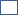 	           Oral Liquid	Other (please document):Checklist:Signatures:Health Care SupervisorHealth Care SupervisorName:Date:Medication Name:      Steps to follow:                                                                                                                      √  (Check)                               Comments:____________________________________________________________________________________________________________________Health Care ConsultantName and Title:Signature:Signature: